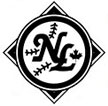 NORTH LANGLEY SOFTBALL - DIRECTIVESUBJECT - Drug and Alcohol UseDATE – March 8, 2019EFFECTIVE DATE – March 15, 2019REASON FOR DIRECTIVEThis directive:sets restrictions and expectations regarding the use of drugs and alcohol that could render a volunteer that may come into contact with a young person/athlete unfit for their role or duties, impair performance or cause risk of harm to health and safety;ensures that volunteers are aware of North Langley Softball’s commitment to providing a safe environment for athletes, other volunteers, officials and parents;applies to all North Langley Softball volunteers including Head Coaches, Assistant Coaches, Team Managers, Umpires or any other person that could come into contact with a young person / athlete.DEFINITIONSIn this directive,“alcohol” means wine, beer, distilled spirits and any liquid containing ethyl alcohol intended as a beverage;“cannabis” has the same meaning as defined in the Cannabis Act, S.C. 2018 c16“drug” means any substance, other than alcohol, medication or food, which affects physical or mental capacity or functions, the possession, use, or sale of which is prohibited, restricted or controlled by law (includes cannabis);“impaired or impairment” means being subject to deteriorated or diminished mental or physical ability, functioning, judgement, or condition, including but not limited to being able to function as a Coach or other volunteer would under normal or usual conditions, or unable to function safely;“use” in relation to cannabis or drugs, includes, but is not limited to, smoking, vaping, eating, ingesting, consuming, drinking, injecting, inhaling, absorbing through the skin, or otherwise introducing a drug into or onto the body.PROCEDURESGeneralEvery Coach or other person / volunteer that may come into contact with a young person/athlete must:report for the event fit for duty and not impaired, and remain so for the duration of the event;not attend the event if unfit for duty / impaired by drugs or alcohol;as soon as possible, report to the NL Softball executive, any unsafe behaviour or action by another Coach, volunteer or other person coming into contact with a young person/athlete, resulting from that person being impaired by drugs or alcohol, or due to any other cause.The North Langley Softball executive, once being made aware of any unsafe action or behavior will investigate and ensure that any necessary corrective action is taken, without delay.Drug and Alcohol Use and PossessionUnless authorized by the President of North Langley Softball, a Coach or other person that has contact with a young person/athlete may not possess or consume drugs or alcohol at a diamond (dugout/bleachers/surrounding park area) or while engaged in softball related activities. Cannabis Use Restiction (24 Hour Rule)Coaches, umpires and other volunteers that are in contact with youth / athletes are prohibited from consuming cannabis within the 24 hours before reporting for softball related duties.Effects of consuming cannabis are usually noticeable within minutes after consumption, and usually reach peak levels after 30 minutes. Most physical and psychological effects of cannabis will return to normal within 5 hours after consumption, with exceptional strains or high potency  T.H.C. (delta-9-tetrahydrocannibinol) effects reported to last up to 24 hours. This is why the “24 hour rule” is in place. Coaches, team managers and other volunteers or umpires associated to the sport of softball are often in “safety sensitive” or “decision critical” positions. Safety sensitive positions are any positions that, by their nature, involve or may involve duties requiring alertness, quickness of response and soundness of judgement. Decision critical positions are any positions in which a Coach’s (or other person involved with youth/athletes ) duties require tasks to be performed with reliable accuracy, insight and judgement and in which cognitive or physical impairment may negatively impact the required level of performance.The use of cannabis can affect a person’s alertness, judgement and cognitively or physically impair their ability to make sound decisions and react to an emergent situation should one arise.Potentially Impairing Medications and Medically Authorized CannabisA Coach, umpire or other volunteer that has contact with a young person/athlete who, in accordance with a physician’s directions, uses or intends to use prescribed medications or medically authorized cannabis products, which could cause the person to be impaired during softball activities is required to:notify the Executive of North Langley Softball;provide a copy of their prescription or valid medical authorization.When provided with a prescription or medical authorization, North Langley Softball will determine whether and how the person’s use can be accommodated.Infractions / DisciplineInappropriate behaviour or misconduct, caused in whole or in part by the consumption of alcohol or the use of drugs, or infractions of this directive, will be addressed by the executive of North Langley Softball and may result in sanctions / discipline. It is the responsibility of the Head Coaches to inform their assistants and team manager(s) of this directive.____________________________Trevor MorenoPresidentNorth Langley SoftballHEAD COACHI HAVE READ AND UNDERSTOOD THE N.L. SOFTBALL DRUG/ALCOHOL USE DIRECTIVE (Check Box)DATESIGNATUREU8 WILDE, SidneyU8 CUMISKEY, OrinU8 WILSON, AlisonU8 CLARK, DavidU8 CHALMERS, AshleyMite Select BAUMUNGMite Select VAUGHANU10 DONOVAN, MikeU10 WILSON, AlisonU10 CUMISKEY, OrinU10 LAVOIE, MauriceU10 STIGUM, StevenU10 BAYDA, CoryU12 BENSON, AdamU12 KNIBB, ShawnU12 STIKSMA, U14 WILLIAMS, GregU14 DUECK, BaileyU14 HAMILTON, ColinU16 BENTON, SteveU16 WARREN, JulieU19 KONDO, TerryU19 BRALEY, ChadU19 ROBONSON, Rod